	BCH ĐOÀN TP. HỒ CHÍ MINH	      ĐOÀN TNCS HỒ CHÍ MINH             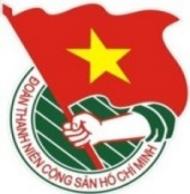 	***		TUẦN	          TP. Hồ Chí Minh, ngày 21 tháng 8 năm 2022	34/2022LỊCH LÀM VIỆC CỦA BAN THƯỜNG VỤ THÀNH ĐOÀN		(Từ 22-8-2022 đến 28-8-2022)---------* Lịch làm việc thay thư mời trong nội bộ Cơ quan Thành Đoàn.Lưu ý: Các đơn vị có thể tải lịch công tác tuần tại Trang thông tin điện tử Văn phòng Thành Đoàn vào ngày Chủ nhật hàng tuần.	TL. BAN THƯỜNG VỤ THÀNH ĐOÀN	CHÁNH VĂN PHÒNG	(Đã ký)	Nguyễn Tất ToànNGÀYGIỜNỘI DUNG - THÀNH PHẦNĐỊA ĐIỂMTHỨ HAI22-809g00✪  Họp liên tịch công tác tổ chức Đại hội đại biểu Đoàn TNCS Hồ Chí Minh TP. Thủ Đức nhiệm kỳ 2022 - 2027 (TP: đ/c T.Nguyên, N.Nguyệt, Ban MT-ANQP-ĐBDC, thành phần tổ công tác theo phân công)Cơ sởTHỨ HAI22-814g00Họp giao ban Thường trực - Văn phòng (TP: đ/c T.Phương, Thường trực Thành Đoàn, lãnh đạo VP)P.B2THỨ HAI22-814g00Dự Hội nghị trực tuyến “Đẩy mạnh công tác xây dựng văn hóa học đường” (TP: đ/c T.Hà)UBND TPTHỨ HAI22-815g00  Làm việc với Hội Tin học TP.HCM về Kế hoạch tổ chức Ngày hội tuyển dụng - kết nối doanh nghiệp với nhà trường và sinh viên (TP: đ/c N.Linh, Ban TNTH)P.A9THỨ ba23-807g30✪Dự Đại hội đại biểu Đoàn TNCS Hồ Chí Minh Trường ĐH Công nghệ TP.HCM lần thứ X, nhiệm kỳ 2022 - 2024 (TP: đ/c T.Nguyên, K.Tuyền, T.Nhi, Ban TNTH, Ban TC-KT)Cơ sởTHỨ ba23-808g00  Họp góp ý báo cáo tổng kết công tác Đoàn và phong trào thanh niên khu vực Trường học trực thuộc các Quận - Huyện Đoàn, Thành Đoàn TP. Thủ Đức năm học 2021 - 2022 và chương trình công tác năm học 2022 - 2023 (TP: đ/c N.Linh, Ban TNTH, các cơ sở Đoàn theo thông báo)P.C6THỨ ba23-808g00  Họp góp ý báo cáo tổng kết công tác Đoàn và phong trào thanh niên khu vực Đại học - Cao đẳng - Trung cấp năm học 2021 - 2022 và chương trình công tác năm học 2022 - 2023 (TP: đ/c N.Linh, Ban TNTH, đại diện Thường trực các cơ sở Đoàn khu vực Trường học trực thuộc Thành Đoàn, các cơ sở Đoàn khu vực Công nhân lao động trực thuộc Thành Đoàn có trường)HTTHỨ ba23-808g30Họp nhóm tham mưu các chuyên đề, tham luận phục vụ Đại hội Đoàn Thành phố lần thứ XI, nhiệm kỳ 2022 - 2027 (TP: đ/c M.Hải, P.Thảo, N.Nguyệt, H.Trân, H.Minh, N.Linh, Tr.Quang, T.Toàn, K.Thành - Trung tâm PTKHCNT, T.Hương - Báo Tuổi Trẻ, Đ.Khoa - Đoàn Khối DCĐ TP, D.Hương - ĐHQG-HCM, N.Nhung, P.Lâm, N.Tịnh - TĐ LTT, D.Hằng - Trung tâm HTTNKN, VP)P.A1THỨ ba23-808g30✪Dự Chương trình tuyên dương Phụ trách Đội giỏi Cụm Đông Nam Bộ lần thứ VIII, năm 2022 (TP: đ/c T.Hà, K.Giao)Tỉnh Tây NinhTHỨ ba23-809g00Làm việc với Cấp ủy Quận 8 (TP: đ/c T.Phương, Tr.Quang, N.Nguyệt)P.B2THỨ ba23-810g00Làm việc với Tiểu ban Nội dung Đại hội đại biểu Đoàn TNCS Hồ Chí Minh TP. Hồ Chí Minh lần thứ XI, nhiệm kỳ 2022 - 2027 (TP: đ/c T.Phương, M.Hải, P.Thảo, N.Nguyệt, H.Trân, H.Minh, N.Linh, Tr.Quang, T.Toàn, VP)P.B2THỨ ba23-814g00Dự Hội nghị chuyên đề “Phát huy vai trò của Lực lượng Công an, hệ thống Mặt trận Tổ quốc và các tổ chức chính trị - xã hội thành phố trong thực hiện phong trào Toàn dân bảo vệ an ninh Tổ quốc tại các chung cư trên địa bàn TP.HCM” (TP: đ/c Tr.Quang)UB MTTQ VN TPTHỨ ba23-814g00  Dự Đại hội Chi bộ Hãng Phim Trẻ nhiệm kỳ 2022 - 2025 (TP: đ/c P.Thảo)Theo thư mờiTHỨ ba23-814g00  Làm việc với Cấp ủy Trường ĐH Quốc tế Hồng Bàng về công tác nhân sự chuẩn bị Đại hội Đoàn Trường ĐH Quốc tế Hồng Bàng (TP: đ/c N.Nguyệt, T.Ánh)Cơ sởTHỨ ba23-815g30Họp kiểm tra công tác chuẩn bị Hội nghị tổng kết, rút kinh nghiệm công tác chỉ đạo, tổ chức các chương trình, chiến dịch tình nguyện hè năm 2022 (TP: đ/c M.Hải, T.Toàn, P.Lâm, đại diện lãnh đạo các Ban Thành Đoàn, Trung tâm HTHSSV, VP)P.B2THỨ ba23-816g00Họp Ban Chấp hành Công đoàn Cơ quan Thành Đoàn - mở rộng (TP: đ/c Tr.Quang, các công đoàn trực thuộc)P.C6THỨ ba23-816g30Họp góp ý báo cáo tổng kết các chương trình, chiến dịch tình nguyện hè năm 2022 (TP: đ/c T.Toàn, P.Lâm, đại diện lãnh đạo các Ban Thành Đoàn, các đơn vị sự nghiệp trực thuộc Thành Đoàn, VP)P.A1THỨ Tư24-808g00  Họp Ban Thường vụ Thành Đoàn (TP: đ/c T.Phương, Ban Thường vụ Thành Đoàn)P.B2THỨ Tư24-811g00  Sinh hoạt Chi bộ Văn phòng 1 (TP: đ/c T.Phương, P.Thảo, T.Toàn, đảng viên chi bộ)P.B2THỨ Tư24-814g00Họp góp ý dự thảo Kế hoạch công tác Đội và phong trào thiếu nhi thành phố năm học 2022 - 2023 (TP: đ/c T.Hà, Ban TN, đại diện Thường trực Hội đồng Đội các Quận - Huyện, TP. Thủ Đức, theo thư mời)P.C6THỨ Tư24-814g30Làm việc với Tiểu ban Tuyên truyền Đại hội đại biểu Đoàn TNCS Hồ Chí Minh TP. Hồ Chí Minh lần thứ XI, nhiệm kỳ 2022 - 2027 (TP: đ/c T.Phương, T.Nguyên, H.Trân, thành phần theo thông báo phân công)P.B2THỨ Tư24-815g30Làm việc với Tiểu ban Hậu cần - An ninh Đại hội đại biểu Đoàn TNCS Hồ Chí Minh TP. Hồ Chí Minh lần thứ XI, nhiệm kỳ 2022 - 2027 (TP: đ/c T.Phương, M.Hải, H.Minh, T.Toàn, thành phần theo thông báo phân công)P.B2THỨ Tư24-816g30Làm việc với Tiểu ban Hoạt động Đại hội đại biểu Đoàn TNCS Hồ Chí Minh TP. Hồ Chí Minh lần thứ XI, nhiệm kỳ 2022 - 2027 (TP: đ/c T.Phương, T.Hà, N.Linh, Tr.Quang, thành phần theo thông báo phân công)P.B2THỨ Tư24-816g30Làm việc với Ban Giám đốc Nhà Văn hóa Thanh niên Thành phố (TP: đ/c T.Nguyên)NVHTNTHỨ NĂM25-807g30✪Dự Đại hội đại biểu Đoàn TNCS Hồ Chí Minh Quân Khu 7 lần thứ X, nhiệm kỳ 2022 - 2027 (TP: đ/c T.Phương)Quân Khu 7THỨ NĂM25-807g30Dự Hội nghị tổng kết năm học 2021 - 2022 và triển khai nhiệm vụ năm học 2022 - 2023 (TP: đ/c T.Hà)HTTPTHỨ NĂM25-807g30Dự Chương trình giao lưu “Tiếp lửa đam mê” và tuyên dương “Văn nghệ sĩ, huấn luyện viên, vận động viên trẻ tiêu biểu” năm 2022 - Đoàn Khối Dân - Chính - Đảng Thành phố (TP: đ/c H.Trân)Theo thư mờiTHỨ NĂM25-808g00📷  Lễ khai mạc "Ngày hội Khởi nghiệp - VIETNAM STARTUP DAY 2022" (TP: đ/c M.Hải, H.Hải, VP Hội LHTNVN TP, các cơ sở Hội theo thư mời)Theo thư mờiTHỨ NĂM25-809g00  Dự Lễ khai mạc Chương trình kết nối thanh niên Việt Nam - Lào - Campuchia 2022 và Tọa đàm vai trò của thanh niên trong mối quan hệ Việt Nam - Lào - Campuchia (TP: đ/c H.Minh, Ban CNLĐ, Ban TG-ĐN)Sở Ngoại vụ TPTHỨ NĂM25-810g00  Hội nghị Ban Chấp hành Đảng bộ Cơ quan Thành Đoàn định kỳ tháng 8/2022 (TP: đ/c T.Phương, P.Thảo, Ban Chấp hành Đảng bộ Cơ quan Thành Đoàn, Ủy ban Kiểm tra Đảng ủy Cơ quan Thành Đoàn)P.B2THỨ NĂM25-814g00✪Dự Đại hội Chi bộ Nhà Văn hóa Sinh viên Thành phố nhiệm kỳ 2022 - 2025 (TP: đ/c P.Thảo)NVHSV(cơ sở 2)THỨ NĂM25-814g30Dự Hội nghị Ban Thường vụ Trung ương Đoàn khóa XI (TP: đ/c T.Phương)Hà NộiTHỨ NĂM25-815g30Dự Hội nghị Ban Chấp hành Trung ương Đoàn khóa XI (TP: đ/c T.Phương, M.Hải, T.Hà, D.Hương - ĐHQG-HCM)Hà NộiTHỨ SÁU26-807g00Dự Lễ giỗ lần thứ 190 Đức Thượng Công Tả quân Lê Văn Duyệt (1832 - 2022) (TP: đ/c T.Nguyên)Theo thư mờiTHỨ SÁU26-807g30 📷 Dự Đại hội thành lập Hội Sinh viên Việt Nam Trường CĐ Kinh tế đối ngoại TP.HCM nhiệm kỳ 2022 - 2023 (TP: đ/c N.Linh, Ban TNTH)Cơ sởTHỨ SÁU26-807g30  Hội thảo Khoa học "An toàn thực phẩm và An ninh lương thực" lần 6 năm 2022 (TP: đ/c K.Thành, Đ.Sự, Hội đồng Giám khảo, đại biểu theo thư mời, Trung tâm PTKHCNT)ĐH CNTP TP.HCMTHỨ SÁU26-808g30Dự Hội nghị giao ban công tác chính trị tư tưởng và sinh hoạt chuyên đề về xây dựng không gian văn hóa Hồ Chí Minh (TP: đ/c T.Nguyên)TTHN 272THỨ SÁU26-809g00  Dự Đại hội Chi bộ Trung tâm Công tác xã hội Thanh niên Thành phố nhiệm kỳ 2022 - 2025 (TP: đ/c P.Thảo)Theo thư mờiTHỨ SÁU26-810g30Họp kiểm tra công tác chuẩn bị Lễ cưới tập thể năm 2022 (TP: đ/c T.Hà, Ban CNLĐ, Trung tâm HTTNCN)P.A9THỨ SÁU26-814g00Thường trực Thành ủy làm việc về công tác chuẩn bị Đại hội Đoàn Thành phố lần thứ XI, nhiệm kỳ 2022 - 2027 (TP: đ/c T.Phương, Thường trực Thành Đoàn, Ban TC-KT, VP)Theo thư mờiTHỨ SÁU26-814g00📷Hội nghị tổng kết Chương trình "Tiếp sức mùa thi" năm 2022 (TP: đ/c N.Linh, Ban TNTH, Trung tâm HTHHSV)HTTHỨ SÁU26-814g00  Họp Hội đồng Vòng bán kết Cuộc thi Thiết kế Ứng dụng bài giảng STEM năm 2022 (TP: đ/c K.Thành, Đ.Sự, Hội đồng Giám khảo, Trung tâm PTKHCNT)Trung tâmPTKHCNTTHỨ SÁU26-818g00📷Dự Lễ trao giải Startup Wheel năm 2022 (TP: đ/c T.Phương, T.Hà, Tr.Quang, H.Hải, VP Hội LHTNVN TP)Theo thư mờiTHỨ BẢY27-808g00Dự Chương trình Trung thu mơ ước của Báo Khăn Quàng Đỏ (TP: đ/c T.Hà)Theo thư mờiTHỨ BẢY27-808g30📷Dự Chương trình “Sức khỏe tinh thần, Y tế gần dân” của Hội Thầy thuốc Trẻ Thành phố (TP: đ/c Tr.Quang, V.Nam)Đường sách TP.HCMCHỦ NHẬT28-807g30📷  Dự Đại hội thành lập Hội Sinh viên Việt Nam Học viện Cán bộ TP.HCM nhiệm kỳ 2022 - 2023 (TP: đ/c N.Linh, Ban TNTH)Cơ sởCHỦ NHẬT28-807g30  Vòng chung kết Cuộc thi Tài năng anh ngữ - Chủ đề: "Thành phố thông minh" (TP: đ/c K.Thành, Đ.Sự, Ban Giám khảo, thí sinh dự thi, Trung tâm PTKHCNT )ĐH Mở TP.HCMCHỦ NHẬT28-808g00✪  Dự Đại hội đại biểu Đoàn TNCS Hồ Chí Minh TP.Thủ Đức nhiệm kỳ 2022 - 2027 (TP: đ/c T.Phương, N.Nguyệt, Ban MT-ANQP-ĐBDC, thành phần Tổ công tác theo phân công)Cơ sởCHỦ NHẬT28-813g30✪Dự Đại hội đại biểu Đoàn TNCS Hồ Chí Minh Trường ĐH Kinh tế - Luật - ĐHQG-HCM lần thứ IX, nhiệm kỳ 2022 - 2024 (TP: đ/c T.Nguyên, H.Trân, T.Nhi, Ban TNTH, Ban TC-KT)Cơ sở